Thursday 29th September 2022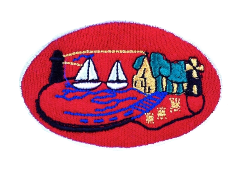 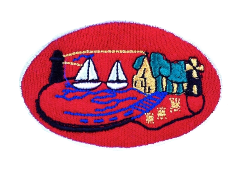 Dear Parents/CarersAs many of you will be aware, St Joseph’s Primary School has always had a very supportive and essential Parent, Teacher and Friends Association (PTFA). Unfortunately, just as many of our members left, COVID also hit and our PTFA has simply dissolved.A good PTFA can help strengthen the child, parent, school community and can become a huge marketing tool for the school, a way of strengthening their reputation and increasing family engagement. The PTFA can help communicate with families more effectively, enhance fundraising efforts and qualify for grants and awards to support the school. Fundraising by the PTFA helps to provide many trips, and additional resources that the school budget simply does not stretch to. The PTFA is often referred to as the heart of the school community and in our case it really was.We would love to gather a new team together to kick start our PTFA and would like to invite all parents old and new as well as members of the community to a meeting in school on Monday 10th October at 3pm. This is in no way a commitment to hours of extra work but an information evening to show an expression of interest in being involved in the PTFA at a level that suits you.We look forward to seeing you there.Mrs F Macfarlane (Principal)